SURREALIST ROOM					NAME:_________________________________OBJECTIVE: You will be able to create a surrealist room using 1-point perspective drawing with juxtapose collage images.REQUIREMENT:Must demonstrate 1 point perspective in practice and finalMust be neatly colored, cut and pastedMust demonstrate perspective through magazine choices overlapping, larger images in the front and smaller in the back, etc.Must demonstrate an understanding of SURREALISM and JUXTAPOSE IMAGESMust participate in discussionsMust write in full sentences with reflection and note-taking.SURREALISM:_______________________________________________________________________________________________________________________________________________________________JUXTAPOSE: __________________________________________________________________________________________________________________________________________________________________________Which surrealist artist do you like the best? _____________ why?______________________________________________________________________________________________________________________________________________________________________HOW TO DRAW IN ONE POINT PERSPECTIVE:TERMS: (fill these out!) HORIZON LINE:VANISHING POINT: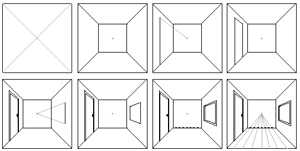 REFLECTION ( fill out in complete sentences once project is finished)What did you learn about Surrealism by doing this piece?What did you learn about drawing perspective? Was this challenging to you? Now knowing 1 point perspective, how can you improve your homework sketches?What do you feel you were most successful on with this piece? What do you feel you need to work on?TEACHER GRADE:_____/100STUDENT GRADE:____/100TEACHER COMMENTS:STANDARD/CONCEPT4 ( exemplary )3 (expected)2 (below expectations)1 ( did not meet criteria)PlanStudent: ___/20Teacher:___/20Actively participated in discussion, took detailed notes, drew detailed plans in sketchbook, sought outside resources(18 to 20 pts)Actively listened in discussion, took some notes, drew at least 3 plans in sketchbook(15-17 pts)Was somewhat listening during discussions, did not take notes, drew at least 2 sketches(11-14 pts)Disruptive during discussions, did not take notes, drew only 1 or no plans in sketchbook.(<10pts )CreateStudent: ___/30Teacher:___/30Student connects learning to other subjects. Student’s piece shows personal meaning and intent. Piece is a unique approach from any examples or peer work.(26-30 pts)Student creates piece with personal meaning and is inspired by learning. Piece is relatively unique from peer work. (20-25 pts)Students piece fulfills most requirements, looks similar or the same as examples or similar to peer work.(16-20 pts)Students piece does not fill requirements and lacks personal attachment. (<15 pts)TechniqueStudent: ___/30Teacher:___/30Student demonstrates techniques taught and builds on it with other learning (synthesize learning). Quality of craftsmanship represents close to professional level, demonstrates quality time spent. ( 26 pts- 30 pts)Students demonstrate techniques taught and piece shows high quality and craftsmanship.(20-25 pts)Students demonstrates some knowledge of techniques, but does not fully grasp concepts. Craftmanship shows some time spent on piece, but not much care. (16-20 pts)Students demonstrates little knowledge of techniques, but does not grasp concepts taught. Craftmanship shows little or no care or quality time spent on piece. (<15 pts)ReflectStudent: ___/20Teacher:___/20Student helps lead in critique, giving multiple constructive comments on others work and presenting their own in a meaningful way. Student writes reflection in complete sentences and answers each question in detail and uses multiple  art terminology. (18 to 20 pts)Student participates in critique, giving at least 2 comments on others work and presenting their own. Student writes in complete sentences and answers each question fully.(15-17 pts)Student participates in critique, giving at least 1 comments on others work and presenting their own. Student answers each question but has multiple grammatical mistakes.(11-15 pts)Student does not participate in critique. Student’s reflection is incomplete.(<10 pts)